Para qualquer informação por favor contacte o escritório da nossa paróquia: 732- 254-1800 linha 15 em Português.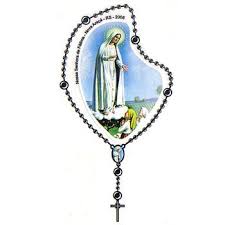 A secretaria Humbelina estará no escritório da paróquia para atender em Português, nas segundas-feiras, quartas-feiras, e sextas-feiras das 9:00AM-3:00PM. Atendimento pastoral em português: As visitas nas casas dos doentes e idosos devem ser marcadas com um dos Ministros Extraordinários da Eucaristia ou com o Padre. No caso de urgência ligue directamente para o Padre Stanislaw Wilczek– 732-599-5525.--------------------------------------------------------------------------VIA-SACRAO tempo de Quaresma é momento oportuno de reflectir sobre a minha vida à luz do sofrimento e paixão de Jesus Cristo. Por isso, convidamos a todos para participar nas celebrações da Via- Sacra nas sextas-feiras da Quaresma às 8:00PM. Nas meditações das estações nos ajudam os pensamentos e oração de São Clemente Hofbauer,CSsR um santo redentorista. Responsáveis pela liturgia durante a Quaresma:No tempo da Quaresma cada semana haverá um grupo responsável pela condução da liturgia.27 de Março -Catequese 03 de Abril (Sexta-Feira da Paixão)-Grupo dos Jovens JANTAR DANÇANTE ANUAL DE DIA DE RAMOS O nosso Jantar Dançante de dia de Ramos sera no dia 29 de Março no refeitorio da Antiga escola que era de Corpus Christi devido ao Clube Portugues nao estar disponivel para esse dia. Sera’ servido pelo Restaurante Ria Mar com ementa de «Buffet Variado», sopa, sobremesa, frutas, cafe’, vinho, sodas, e agua. Preços : $45 por Adultos, Crianças (6-12) $20, Crianças (1-5) gratis. Contacte Victor: 732- 803-2544, Teresinha: 732- 390-8513, Dalmo: 732- 421-2458, Ceu: 732-257-3180, Laurinda: 732- 254-0434. Contamos com a vossa participaçao para ajudar a Paroquia!--------------------------------------------------------------------------NOVA PAGINA DA PAROQUIA NA INTERNETVisite a nossa pagina no internet para se informar sobre eventos, sacramentos, ministerios,etc. da nossa paroquia: www.corpuschristisouthriver.org  Agora tambem oferecemos um modo diferente de fazer suas ofertas do dizimo atraves desta pagina do internet oferecido por uma empresa chamada Online Giving. Embora a pagina ainda esteja sendo actualizada encrontrarao algumas informaçoes uteis.  --------------------------------------------------------------------------Nossa Despensa de Tempo, Talento, & TesouroFim- de- Semana de 14 e  15  de MarçoColecta: $6,203.00Contribuições pelo correio - $644.00Total: $6,847.00Agradecemos a todos pela vossa generosidade e sacrifício!Havera’ uma segunda colecta este fim de semana para ajudar nas despesas da limpeza da neve. INTENÇÕES DAS MISSASSábado 21 de Março-- Paulo M. Martins -1º Aniversario/ pais Domingo 22 de Março- Rosa Nogueira Sarabando Quarta-feira 25 de Março- Maria Celeste de JesusSábado 28 de Março- Joao GregoDomingo 29 de Março- Joao Freire e esposaADORAÇAO DO SANTISSIMO SACRAMENTO  A NOITEA partir de Sabado dia 28 de Março havera’ Adoraçao do Santissimo durante a noite das 9:00 PM as 7:30 AM . Por favor venham passar algum tempo com o Nosso Senhor em oraçao! --------------------------------------------------------------------------ESQUEMA E HORARIOS DE MISSAS PARA A SEMANA SANTADia de Ramos:Sabado 28 de Março (Missa da Vigilia) 5:00 PM - Ingles7:30 PM - PortuguesDomingo 29 de Março: 8:30 AM, 10:00 AM, e 5:00 PM - Ingles  11:30 AM  em Portugues 2 de Abril -Quinta-feira  Santa-Dia de Ceia:  A Missa 7:00 PM sera celebrada em Ingles e Portugues com a Adoraçao do Santissimo Sacramento ate’ meia noite.Sexta-feira Santa  3 de Abril : Via Sacra (Ingles) 12:00 meio dia 3:00 PM- Celebraçao da Paixao do Senhor- Ingles5:00 PM -Celebraçao da Paixao do Senhor- Portugues8:00 PM -Via Sacra em PortuguesSabado Santo 4 de Abril: 12:00 PM  bençao da comida8:00 PM - Vigilia da Pascoa sera’ celebrada em Ingles e Portugues Pascoa dia 5 de Abril8:30 AM &10:00AM Ingles e  11:30 AM Portugues--------------------------------------------------------------------------MISSA DA BENÇAO DOS OLEOS SAGRADOS NA CATEDRALA Missa da bençao dos oleos sagrados sera na segunda-feira dia 30 de Março  as 7:30 PM na Catedral de Sº Francisco em Metuchen. Os padres da dioces estarao presentes para celebrar a Missa junto ao Bispo. Os  oleos  sagrados serao depois distribuidos para cada paroquia para uso nos varios Sacramentos da Igreja. Todos sao convidados a assistir a esta bonita celebraçao.